Weitere Bilder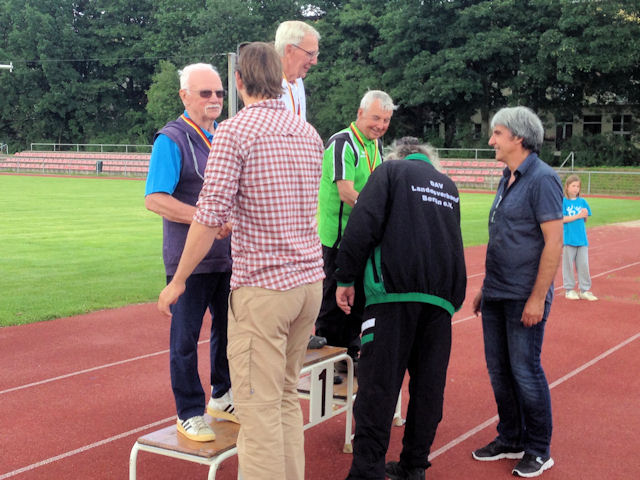 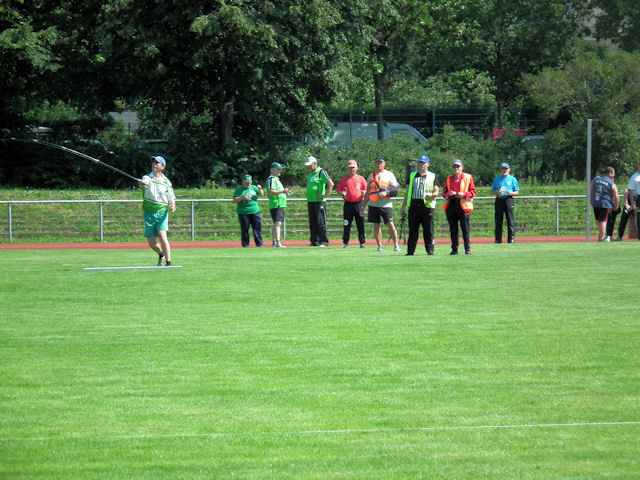 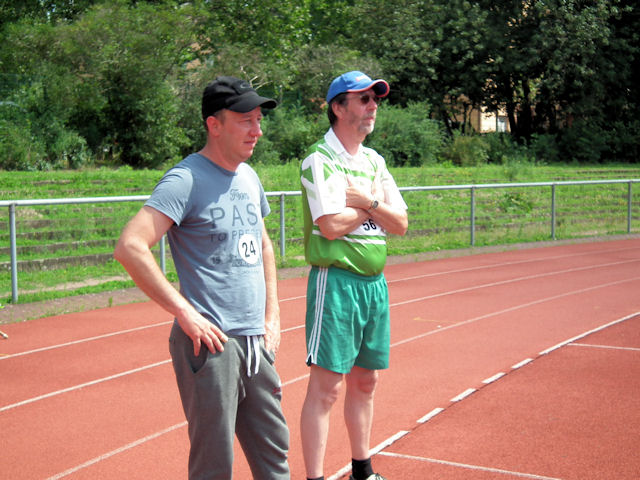 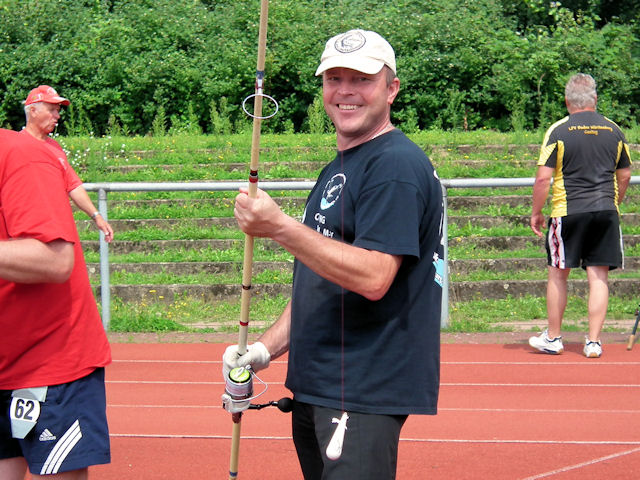 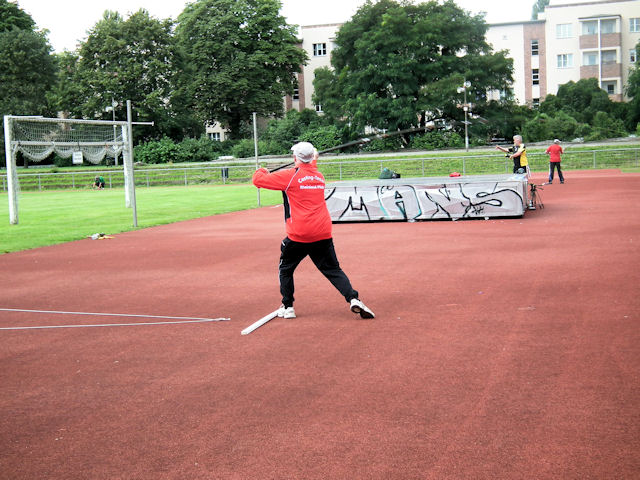 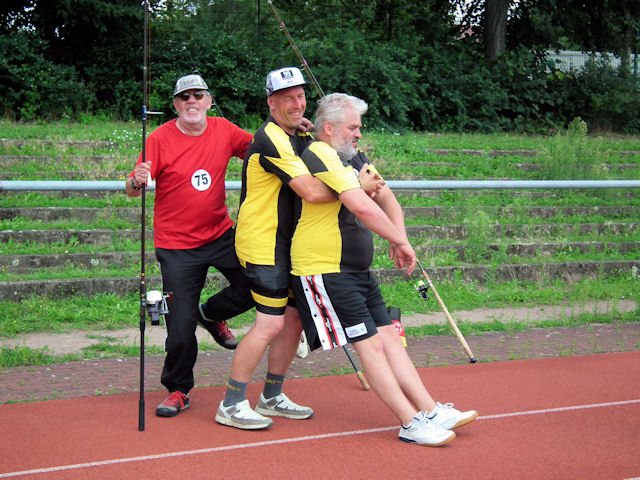 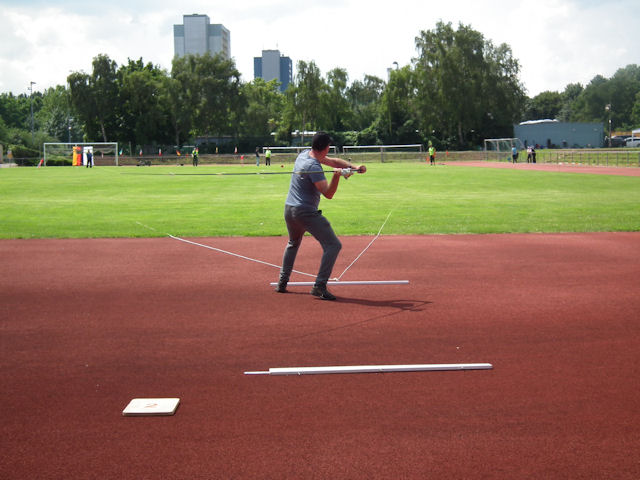 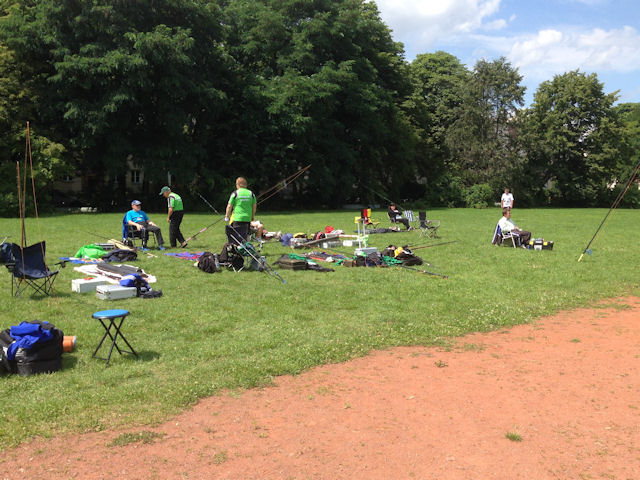 